2022届江苏德惠集团校招简章【惠才计划】一、集团介绍德惠集团，卓越城市服务者，国家优质诚信企业，城市建设集团（晟功建设——建筑工程施工总承包壹级资质、市政公用工程施工总承包壹级资质、江苏省第一批工程总承包试点企业；晟功筑工——省级建筑、市政装配式预制混凝土构件生产基地）；城市运营集团（德惠地产——房地产开发壹级资质，开发产品包含高端住宅、酒店公寓、商业综合体、文旅综合体等多个类型；德惠物业——物业服务壹级资质，服务于高端案场、住宅、写字楼、商业综合体等多种业态）。（详情请见集团官网或集团微信公众号）  德惠官网：www.jsdehui.com；官方微信公众号：官方微信公众号：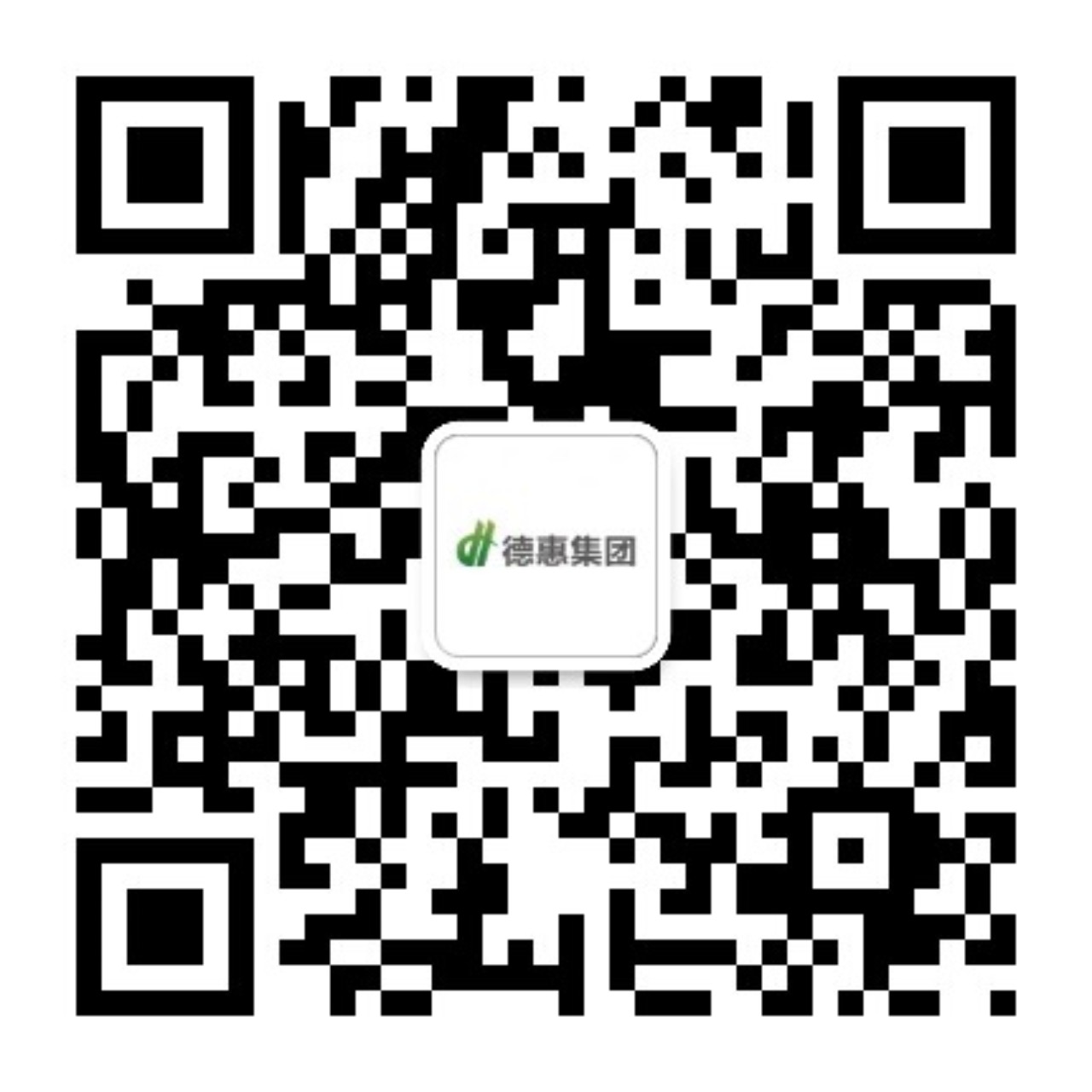 招聘岗位三、管培生要求1、基本要求：善良、正直、勤俭、好学。2、专业素养：专业对口，具备一定的理论素养，并有持续学习提升的规划。3、职业素养：自律性强，有良好的职业形象，有一定的社团组织、社会实践经验。4、通用能力：具备较好的语言表达能力、逻辑思维能力、团队协作能力。四、职业通道发展机制我们为管培生提供定制化培养及双导师辅导的发展路径，管培生可以结合自身情况选择合适的通道，专业和管理通道可同时进行。从组织层面对管培生的职业发展进行合理规划，配合见习期管理培养方案，使每一位进入德惠实习的小伙伴都能迅速成长。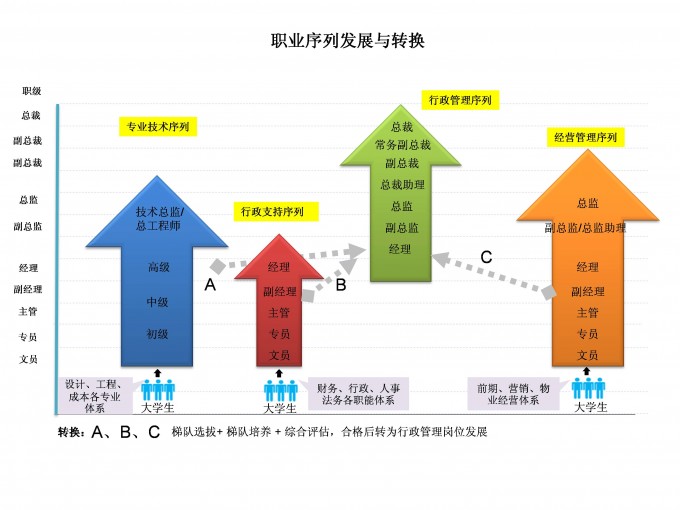 五、多种职类，自由轮岗公司提倡内部轮岗，注重培养全能型人才，多种职类可根据员工自身意愿自由选择。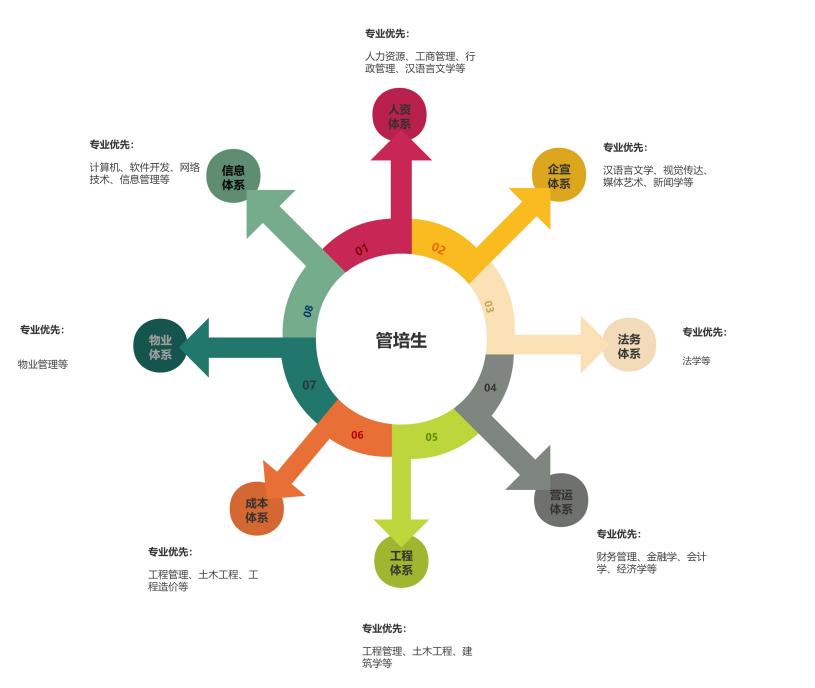 六、薪酬福利1、薪资激励性实行薪酬正向激励，薪酬构成为：基本工资+绩效奖金+补贴（+部分岗位提成）。2、福利多样性
包括一年多次调薪、绩效跳点、运动激励、学习激励、利润分配（合伙创业）、跟投（杠杆配资）、五险一金、提供食宿、购房补贴、车辆补贴、人才补贴、节日福利、生日福利、旅游、完善的培训与晋升等。七、整体见习、培养、晋升计划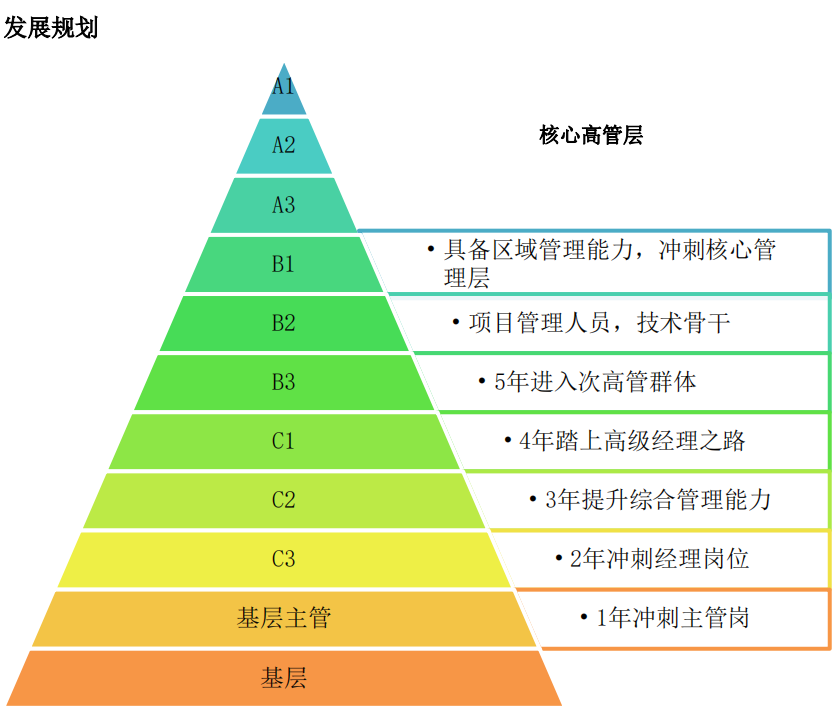 八、见习期具体安排第一阶段：新员工集中培训期（一周）通用能力培训:人事行政中心组织集团简介、规章制度、企业文化、集团战略、商务礼仪、职场素养、执行力视频学习等通用能力培训，另有沙盘模拟、小组PK、探索等趣味课程。专业能力培训:各条线负责人组织专业知识方面、业务流程等方面进行专业培训。第二阶段：实地考察期（三个月）实地学习：一线业务岗位学习，了解一线业务岗位的基本工作流程、工作衔接安排等，积累一线业务实战经验。第三阶段：定岗定编（三个月）定岗培训：根据实地学习考察体验、个人发展意向以及公司的实际需要，选择意向岗位进行定岗锻炼。期间公司实行双导师制，为每一位新员工配备一名管理导师和一名专业导师，管理导师为所属条线高层领导，传授管理经验，从各方面关注新员工的成长情况；专业导师为所属部门负责人，负责新员工的工作跟进、专业知识辅导，关注新员工日常工作、生活等方方面面。双导师从多角度、全方面指导新员工掌握基本工作内容、操作方法、熟悉部门运作等各项内容，为新员工后期发展打下良好基础。九、应聘渠道1、直接参加学校组织的双选会，在德惠集团招聘展位现场投递简历。2、通过江苏省91智慧就业平台所在学校站点投递简历。3、直接将简历投递至招聘邮箱：dehuihr@jsdehui.com。4、扫描下方二维码，在线投递简历。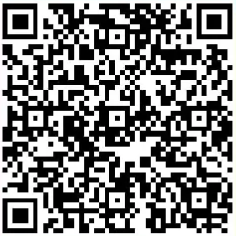 十、公司地址盐城总部：盐城市亭湖区鹤城路8号江苏德惠集团南京总部：南京市建邺区江东中路102万达广场A座20层工作地点：南京、盐城、连云港、淮安、徐州、阜宁、安徽（蚌埠）、山东（菏泽）
联系人：集团人事经理—许波晴联系方式：0515-88896088招聘邮箱：dehuihr@jsdehui.com岗位专业数量学历人事行政岗管培生人力资源、工商管理、行政管理、汉语言文学等相关专业10本科及以上学历企宣岗管培生汉语言文学、视觉传达、媒体艺术5本科及以上学历法务岗管培生法学、法律等相关专业5本科及以上学历工程岗管培生工程管理、土木工程、建筑学等相关专业10本科及以上学历成本岗管培生工程管理、土木工程、工程造价等相关专业10本科及以上学历财务岗管培生财务管理、金融学、会计学、经济学等相关专业10本科及以上学历营销策划岗管培生市场营销、房地产经营管理、新闻传媒、汉语言文学等相关专业10本科及以上学历平面设计岗管培生平面设计、艺术设计、视觉传达、美学等相关专业5本科及以上学历数据支撑岗市场营销、房地产经营管理、计算机、汉语言文学等相关专业5本科及以上学历营销岗管培生市场营销、房地产经营管理等相关专业5本科及以上学历信息岗管培生计算机等相关专业10本科及以上学历发展阶段职位安排经历时间见习期见习生3个月试用期助理级3个月转正期专员级6-12个月发展期主管级以上12个月以上